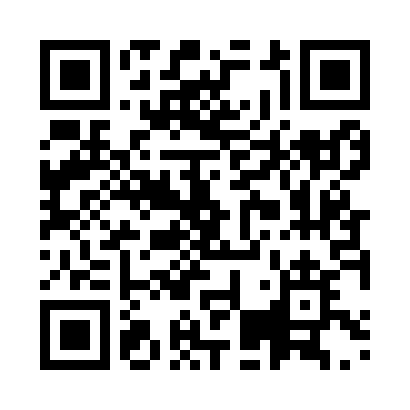 Prayer times for Semia, BangladeshWed 1 May 2024 - Fri 31 May 2024High Latitude Method: NonePrayer Calculation Method: University of Islamic SciencesAsar Calculation Method: ShafiPrayer times provided by https://www.salahtimes.comDateDayFajrSunriseDhuhrAsrMaghribIsha1Wed3:595:2111:543:226:277:492Thu3:585:2011:543:226:287:503Fri3:585:2011:543:226:287:504Sat3:575:1911:543:216:297:515Sun3:565:1811:543:216:297:526Mon3:555:1811:533:216:307:527Tue3:545:1711:533:216:307:538Wed3:535:1611:533:206:317:549Thu3:525:1611:533:206:317:5510Fri3:525:1511:533:206:327:5511Sat3:515:1511:533:206:327:5612Sun3:505:1411:533:206:337:5713Mon3:495:1411:533:206:337:5814Tue3:495:1311:533:196:347:5815Wed3:485:1211:533:196:347:5916Thu3:475:1211:533:196:358:0017Fri3:465:1211:533:196:358:0018Sat3:465:1111:533:196:368:0119Sun3:455:1111:533:196:368:0220Mon3:455:1011:533:196:378:0321Tue3:445:1011:533:186:378:0322Wed3:445:1011:543:186:388:0423Thu3:435:0911:543:186:388:0524Fri3:425:0911:543:186:398:0525Sat3:425:0911:543:186:398:0626Sun3:425:0811:543:186:408:0727Mon3:415:0811:543:186:408:0728Tue3:415:0811:543:186:418:0829Wed3:405:0811:543:186:418:0930Thu3:405:0711:543:186:428:0931Fri3:405:0711:553:186:428:10